Voltraid	Michael HandschuhHeinestr. 685055 Ingolstadtmichael@voltraid.comCatering RiderGetränke: Getränke sollten bei Ankunft in einem Kühlschrank oder einer Kühlbox bereitstehen. 1/2 Kiste Bier
1/2 Kiste Wasser (mit & ohne Kohlensäure) 1/2 Kiste Softdrinks Catering: 
Brot/Brötchen
Aufschnitt (Wurst & Käse) Dinner (nach Auftritt): 6 warme Mahlzeiten (nach Absprache).  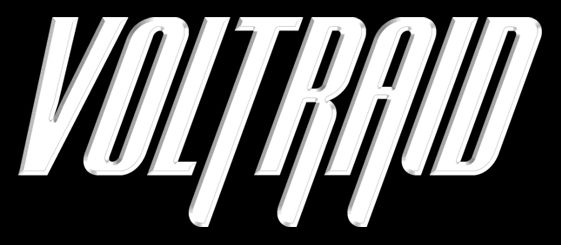 